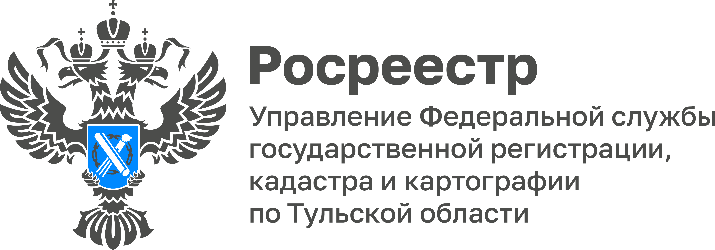 Тульский Росреестр организовал ряд консультаций для представителей садоводческих и огороднических сообществ На текущей неделе Управление Росреестра по Тульской области запускает дни консультаций для представителей садоводческих и огороднических сообществ.«25 и 27 апреля сотрудники Управления ответят на все интересующие вопросы дачников и садоводов в сфере учетно-регистрационных действий по телефону «горячей линии» и через офисы МФЦ», - отметила руководитель Управления Росреестра по Тульской области Ольга Морозова.  Звонки принимаются по телефону «горячей линии» 
8 (4872) 30-15-82 с 10:00 до 13:00.Также представители садоводческих и огороднических сообществ смогут получить консультацию экспертов Управления в онлайн формате можно будет через офисы МФЦ, расположенным по адресам:г. Тула, пр. Ленина, д. 63 (отделение №33) – с 9:30 до 13:00;г. Новомосковск, ул. Московская, д. 7 (отделение №17) – с 14:00 до 18:00.В дни консультаций гражданам разъяснят такие вопросы, как:Зачем проводить межевание земельного участка;Как зарегистрировать права по «дачной амнистии»;Как зарегистрировать вспомогательные объекты недвижимости на земельном участке;Как зарегистрировать ранее возникшие права на земельный участок и другие вопросы.